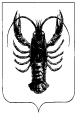 АДМИНИСТРАЦИЯ  ВЕСЬЕГОНСКОГО  МУНИЦИПАЛЬНОГО ОКРУГАТВЕРСКОЙ  ОБЛАСТИПОСТАНОВЛЕНИЕг. Весьегонск  15.04.2022                                                                                                                           № 149В соответствии со статьями 135 и 144 Трудового кодекса Российской Федерации, постановлениями Правительства Тверской области от 18.08.2017 № 247 –пп «О  порядке и условиях оплаты и стимулирования труда в отдельных организациях сферы образования» (с изменениями от 28.09.2020 № 440 - пп)п о с т а н о в л я е т:1. Внести изменения в постановление Администрации Весьегонского муниципального округа от 26.10.2020 № 506 «О порядке и условиях оплаты и стимулирования труда в муниципальных  образовательных организациях Весьегонского муниципального округа Тверской области», изложив в приложении 2 к Положению о порядке и условиях оплаты и стимулирования труда  в муниципальных образовательных организациях Весьегонского муниципального округа Тверской области «Показатели и порядок отнесения организаций образованияк группам по оплате труда руководителей» Раздел I «Показатели для отнесения организаций образованияк группам по оплате труда руководителей» в новой редакции (прилагается).2. Обнародовать настоящее постановление на информационных стендах Весьегонского муниципального округа и разместить на официальном сайте Администрации Весьегонского муниципального округа в информационно-телекоммуникационной сети интернет.3. Настоящее постановление вступает в силу после его официального обнародования.4.    Контроль за исполнением настоящего постановления возложить на заместителя главы администрации  Живописцеву Е.А.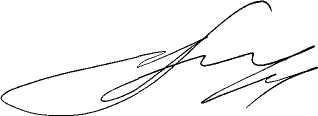 Глава Весьегонского муниципального округа                                                                                  А.В. ПашуковПриложение к постановлению Администрации Весьегонского муниципального округа от №«Приложение 2к Положению о порядке и условиях оплаты и стимулирования труда в муниципальныхобразовательных организацияхВесьегонского  муниципального округаТверской областиПоказатели и порядок отнесения организаций образованияк группам по оплате труда руководителейРаздел IПоказатели для отнесения организаций образованияк группам по оплате труда руководителей1. Организации образования относятся к четырем группам по оплате труда руководителей исходя из показателей, характеризующих масштаб руководства организацией: численность работников, количество обучающихся, сменность работы организации, превышение плановой (проектной) наполняемости и другие показатели, значительно осложняющие работу по руководству организацией.2. Отнесение организаций образования к одной из четырех групп по оплате труда руководителей производится по сумме баллов после оценки сложности руководства организацией по следующим показателям:.»О внесении изменений в постановление Администрации Весьегонского муниципального округа от 26.10.2020 № 506ПоказателиУсловияКоличество балловОбразовательные организацииОбразовательные организацииОбразовательные организации1. Количество обучающихся в образовательных организацияхИз расчетаза каждого обучающегося0,32. Количество обучающихся в образовательных музыкальных, художественных школах и школах искусств, профессиональных образовательных организацияхИз расчетаза каждого обучающегося0,53. Количество дошкольных групп в образовательных организацияхИз расчетаза группу104. Количество обучающихся в организациях дополнительного образования:в многопрофильныхЗа каждого обучающегося0,3в однопрофильных:клубах (центрах, станциях, базах) юных моряков, юных речников, юных пограничников, юных авиаторов, юных космонавтов, юных туристов, юных техников, юных натуралистов и других; организациях дополнительного образования спортивной направленности; музыкальных, художественных школах и школах искусств, оздоровительных лагерях всех видовИз расчета за каждого обучающегося (отдыхающего)0,55. Количество работников в образовательной организацииЗа каждого работника15. Количество работников в образовательной организациидополнительно за каждого работника, имеющего:первую квалификационную категорию0,5высшую квалификационную категорию16. Наличие групп продленного дняЗа каждую группудо 207. Наличие филиалов, учебно-консультационных пунктов, интерната при образовательной организации, общежития, санатория-профилактория и другого с количеством обучающихся (проживающих)За каждое указанное структурное подразделениедо 100 человекдо 207. Наличие филиалов, учебно-консультационных пунктов, интерната при образовательной организации, общежития, санатория-профилактория и другого с количеством обучающихся (проживающих)от 100 до 200 человекдо 308. Наличие обучающихся с полным государственным обеспечением в образовательных организацияхИз расчета за каждого дополнительно0,59. Наличие в образовательных организациях спортивной направленности (детско-юношеских спортивных школах, детско-юношеских клубах физической подготовки и др.):спортивно-оздоровительных группЗа каждую группу5тренировочных группза каждого обучающегося дополнительно0,5групп спортивного совершенствованияза каждого обучающегося дополнительно2,5групп высшего спортивного мастерстваза каждого обучающегося дополнительно4,510. Наличие оборудованных и используемых в образовательном процессе компьютерных классовЗа каждый классдо 1011. Наличие оборудованных и используемых в образовательном процессе спортивной площадки, стадиона, бассейна и других спортивных сооружений (в зависимости от их состояния и степени использования)За каждый видв соответствиис требованиями СанПиНдо 1512. Наличие собственного оборудованного здравпункта, медицинского кабинета, оздоровительно-восстановительного центра, столовойдо 1513. Наличиеавтотранспортных средств, сельхозмашин, строительной и другой самоходной техники на балансе образовательной организацииЗа каждую единицу, используемую в учебно-воспитательном процесседо 3, но не более 2014. Наличие учебно-опытных участков (площадью не менее 0,5 га, а при орошаемом земледелии – 0,25 га), парникового хозяйства, подсобного сельского хозяйства, учебного хозяйства, теплицЗа каждый виддо 5015. Наличие собственных (используемых) котельной, очистных и других сооружений, жилых домовЗа каждый виддо 2016. Наличие обучающихся в образовательных организациях, профессиональных образовательных организациях, посещающих бесплатные секции, кружки, студии, организованные этими организациями или на их базеЗа каждого обучающегося0,517. Наличие оборудованных и используемых в дошкольных образовательных организациях помещений для разных видов активности (изостудия, театральная студия, «комната сказок», зимний сад и др.)За каждый виддо 1518. Наличие в образовательных организациях (классах, группах) обучающихся с ограниченными возможностями здоровья, охваченных квалифицированной коррекцией физического и психического развития (кроме отдельных организаций, осуществляющих образовательную деятельность по адаптированным основным общеобразовательным программам для обучающихся с ограниченными возможностями здоровья)За каждого обучающегося119. Использование:                         - инновационных методик                                            - технологий работы с родителями                                   - труда волонтеров                                                 За каждую форму                   10  10  520. Наличие структурных подразделенийЗа каждое подразделение1021. Наличие в учреждениях дополнительного образования групп кратковременного пребывания детейЗа каждую группу2022. Наличие помещения в оперативном         управлении учрежденияЗа каждые 10 кв. м523. Наличие благоустроенной территории-до 2024. Повышение квалификации в течение    годаЗа каждого работника1025. Сохранение многопрофильности   учреждения20  26. Развитие многопрофильности учреждения                          За открытие нового   профиля1027. Наличие индивидуальных участников, творческих коллективов:        - победителей и призёров международных,  республиканских, межрегиональных       смотров, конкурсов, соревнований           - победителей и призёров областных смотров,  конкурсов, соревнований           За каждый коллектив, индивидуального              участника2015  28. Организация и проведение массовых         мероприятий, соревнований на своей базе:                                                      - городских                                                         - для посетителей учреждения                                         За каждое мероприятие по итогам прошедшего года            5329. Наличие творческих коллективов, регулярно выступающих перед населениемза каждый коллектив 20